HISTORIQUE DES AIDES APPORTÉES EN CYCLE 3 Entretien avec l’élève pour construire un projet d’apprentissage (cf. guide, paragraphe 1).PPRE mis en œuvre du ……………………………………… au  …………………….…………………..  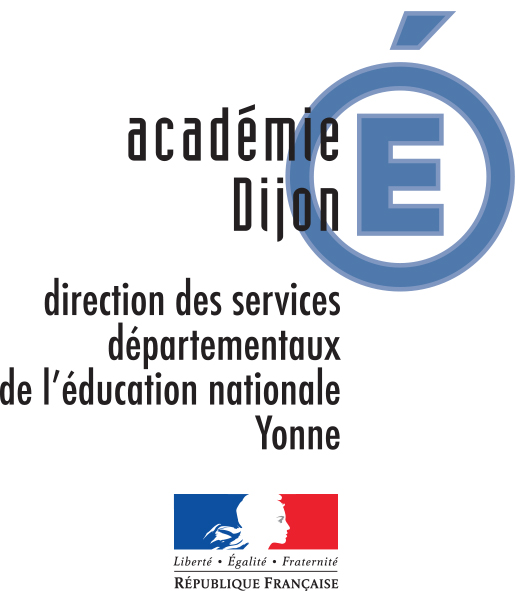 ITEMS INDISPENSABLES A TRAVAILLER A L’ENTREE AU COLLEGECocher les items à travailler sur la période puis indiquer la date d’acquisition.Commentaire ou précisions concernant le choix des itemsBILAN DU PPRE PASSERELLE  « VOLET COLLEGE »PPRE PASSERELLEPOUR REUSSIR AU COLLEGEPPRE PASSERELLEPOUR REUSSIR AU COLLEGEAnnée scolaire : 20.. / 20..Ecole :…………………………………………………………….. Collège :……………………......................................................VOLET ECOLENom de l’élèvePrénom de l’élèveDate de naissanceCoordonnées de l’écoleNom de l’enseignantpériodesPPRE(préciser les domaines travaillés)Aide personnalisée(préciser les domaines ou les champs travaillés)RASED(nature de l’aide)CE2CM1CM2MaintienéventuelCe que je réussis bien Ce qui reste difficile pour moi Mon défi pour progresser : ce que je dois réussir à faire (cf. guide, paragraphe 2).Mon défi pour progresser : ce que je dois réussir à faire (cf. guide, paragraphe 2).Information de la famille : le ………………………………………………………………..Information de la famille : le ………………………………………………………………..Signature de l’enseignant :Engagement de la famille : ………………………………………………………………….Engagement de la famille : ………………………………………………………………….Signature de l’enseignant :Signature de l’élève :Signature des parents :Signature du directeur :PPRE PASSERELLEPOUR REUSSIR AU COLLEGEPPRE PASSERELLEPOUR REUSSIR AU COLLEGEAnnée scolaire : 20.. / 20..Ecole :……………………………………………………………... Collège :……………………......................................................VOLET COLLEGEInformation de la famille (mise en place du PPRE volet Collège) : le ………………………………………………………...Information de la famille (mise en place du PPRE volet Collège) : le ………………………………………………………...Information de la famille (mise en place du PPRE volet Collège) : le ………………………………………………………...Engagement de la famille : …………………………………………………………………….Engagement de la famille : …………………………………………………………………….Signature du professeur principal :Signature de l’élève :Signature des parents :Signature du chef d’établissement :CompétencesdomainesRéf.palier 2itemschoixdate de validationMaîtrise de la langue françaiseDireD 1S'exprimer clairement à l'oral en utilisant un vocabulaire appropriéMaîtrise de la langue françaiseDireD 3Répondre à une question par une phrase complète à l’oralMaîtrise de la langue françaiseLireL 3Lire seul et comprendre un énoncé, une consigneMaîtrise de la langue françaiseLireL 5Repérer dans un texte des informations explicitesMaîtrise de la langue françaiseÉcrireE 1Copier un texte d’au moins 15 lignes sans erreur dans une écriture cursive lisibleMaîtrise de la langue françaiseÉcrireE 3Répondre à une question par une phrase complète à l’écritMaîtrise de la langue françaiseVocabulaireV 1Utiliser à bon escient des mots précis pour s’exprimerMaîtrise de la langue françaiseVocabulaireV 3Regrouper des mots par famillesMaîtrise de la langue françaiseVocabulaireV 4Savoir utiliser un dictionnaire Maîtrise de la langue françaiseGrammaireG 1Distinguer les mots selon leur nature : verbe, nom, article, pronom personnel, adjectif qualificatifMaîtrise de la langue françaiseOrthographeO 3Appliquer la règle de l’accord du verbe avec son sujetPrincipaux éléments de mathématiquesNombresetCalculNC 1Ecrire, nommer, comparer et utiliser les nombres entiersPrincipaux éléments de mathématiquesNombresetCalculNC 2Restituer et utiliser les tables d'addition et de multiplication de 2 à 9Principaux éléments de mathématiquesNombresetCalculNC 5Calculer mentalement en utilisant les quatre opérationsPrincipaux éléments de mathématiquesNombresetCalculNC 7Résoudre des problèmes relevant des quatre opérationsPrincipaux éléments de mathématiquesGéométrie G 1Savoir utiliser correctement la règle et l’équerre Compétences sociales et civiquesComportement responsableCR 4 et 5Respecter les autres et les règles de la vie collectiveAutonomie et initiativeMéthodes de travailMT 1Respecter des consignes simples, en autonomieInformation de la famille  (à l’issue du volet Collège) : le ………………….Information de la famille  (à l’issue du volet Collège) : le ………………….Signature de l’élève :Signature des parents :Signature du professeur principal :